StartersSpiced aubergine and cauliflower fritters, tamarind barley, corn purée & masala toasted seeds (v)  £9.00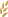 Selection of vegetarian kebab platter (v)   £14.00 Okra filled with peanut and jaggery, curried yoghurt and green mango chutney (v)   £10.00 Fenugreek scented tandoori cod, curry leaf and lime crumble   £11.50Tandoori octopus with chutney aloo, fennel salad and tomato lemongrass dressing   £11.00Norwegian king crab with spiced shallot crust, crab and tamarind salad, coconut galangal sauce £30.00Sandalwood flavoured Norfolk free range chicken, chicken tikka rillettes   £11.00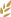 Tandoori pigeon, pumpkin chutney, minced leg and juniper berry roll, cucumber                raita   £18.00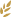 Smoked Herdwick lamb fillet and galouti kebab mille feuille    £12.50For those challenged on the spice front, The Cinnamon Club is pleased to showcase dishes by our friend, the critically acclaimed chef Eric Chavot:Crab risotto with truffle cappuccino, pan fried king prawn   £14.50As a main course £29.00Main CoursesTasting of mushroom – cep and spinach curry, tandoori Portobello, 
mushroom pilau (v)   £21.50

Roast courgette filled with tamarind glazed vegetables, yellow lentils with coconut,           tomato rice (v)  £19.50

Banana chilli filled with fenugreek, raisin and bitter gourd, green pea pilau 
and yoghurt sauce (v)   £21.00

Seared sea bass fillet on spiced red lentils, coconut ginger sauce 
and puffed buckwheat   £22.50

Char-grilled halibut with yoghurt kadhi, tomato rice   £29.00

Wild Spencer Gulf king prawns with mango coriander sauce, rice vermicelli  £35.00

Norfolk free range chicken breast in Hyderabadi korma sauce, garlic naan crumble     £22.50

Roast saddle of Romney Marsh lamb, saffron-roganjosh sauce, 
pickled root vegetables   £29.50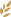 Tandoori loin of Balmoral Estate venison, black stone flower reduction and fenugreek potatoes £39.50For every dish ordered, we will donate £2 towards Action against Hunger’s Love Food, Give Food campaignEric’s main: Seared rump steak of 28 day dry-aged Hereford beef, 
fondant potatoes, red wine sauce £32.00Sharing MainsServed tablesideMorel Malai Kofta – paneer and royal cumin dumpling, stir-fried green pea and morels, tomato and fenugreek sauce, green pea pilau (v) £55.00 (for two)Old Delhi style butter chicken on the bone, black lentils, pilau rice,garlic naan    £70.00 (for two)Whole rack of Romney Marsh lamb, saffron-roganjosh sauce, black lentils,pickled root vegetables and hot garlic chutney  £85.00Raan - Slow braised shoulder of milk-fed Herdwick lamb with nutmeg and black pepper sauce served with black lentils, pomegranate pilau, burhani raita, coriander chutney 
£175.00 (serves 3-4)(Limited availability)Side DishesRajasthani sangri beans with fenugreek and raisin   £8.00Black lentils   £6.50 Cabbage and seasonal green foogath with coconut and curry leaf   £5.75
Home style split yellow peas with cumin   £5.00Aloo Gobi – Punjabi style stir-fried potato and cauliflower   £6.50

Chilled bitter melon, pickled shallot and cucumber salad   £6.00Keema Karela– lamb mince and bitter melon    £10.00Garlic naan   £4.00   Potato stuffed paratha   £4.00   Organic multigrain roti   £4.00    Selection of breads   £8.00    Selection of chutneys   £5.50(v) Vegetarian	Contains gluten    Allergen menus available on request.Prices include VAT @ 20%. We do not levy service charge. Some of our dishes may contain or have been in contact with nuts, please let your server know of any allergies or dietary requirements. We import all our spices directly from approved growers across India. Our food suppliers have given assurances that none of our ingredients are genetically modified. Fish may contain small bones. Game dishes may contain shot.Desserts                                 Original Beans chocolate chilli praline fondant, hazelnut mousse, banana peanut ice cream  £14.00                                                         Taylors, Tawny 20 years, Portugal   Glass 100ml £14.00                                    Royal Punjabi kulfi, honeycomb pistachio crumble £9.50Saussignac, Vendange d’Autrefois, Gascony, France, 2013 Glass 100ml £7.50Mithai chaat – collection of Indian festive sweets   £11.50Rice kheer, ras malai, shrikand sorbet, boondi and pop cornPiccolit, ,Aquila del Torre, Friuly, Italy, 2004, 
Glass 100ml £13.50  Lemon and ginger brulee, masala sable  £9.00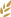 Côteaux du Layon St Aubin, Domaine des Barres Loire, France   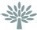 Glass 100ml £7.50                                  Garam masala pudding, cinnamon custard £9.50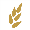                                                  Malvasia Passito Vigna del Volta, Romagna, Italy, 2009, Glass 100ml £16.50                                         Gulab jamun and yuzu tart, iced double cream  £9.50                                          Tokaji Szamorodni Szepsy, Hungary, 2012, Glass 100ml £20.00                                         Saffron poached pear, tapioca and lime payasam   £10.00                                            Muscat de Frontignan, Chateau de Peysonnie, France  £8.00                                                  Ice cream or sorbet selection of the day  £7.50Selection of Neal’s Yard cheeses with quince chutney£14.50Taylor, Tawny 10 year, Portugal Glass 100ml £9.00       Dessert PlatterTasting plate of assorted desserts  – for two or more£30.00 per two peopleNV Champagne Brut Rosé Premier Cru Nicolas Guesquin Bottle 750ml   £74.00 Glass 125ml  £15.00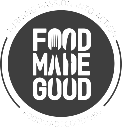 The Cinnamon Club are long-standing SRA members and are involved in a range of sustainability efforts.Tasting Menu£95 per person, £180.00 with premium winesTo maximise your dining experience, this menu must be ordered by each diner at your table.AppetisersTandoori Norfolk free range chicken chaat in pastry shell 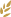 Devon crab and kokum berry salad on lotus root crispCarpaccio of home cured Shetland salmon and caramel jhal muri                Nevina Vinograd Sv, Domaine Saint Hills, Istria, Croatia, 2013First StarterKerala spiced seafood bisque flamed with brandyIsake Classic, Junmai Ginjo, Hyogo, JapanSecond StarterOkra filled with peanut and jaggery, green mango chutneyPithod – chickpea and yoghurt gnocchiBanana chilli filled with fenugreek, raisin and bitter gourdRiesling Kabinett Trocken, Weingut Familie Rauen Germany, 2016First Main CourseWild Spencer Gulf king prawns with mango coriander sauce                                               Oasi, Aquila del Torre, Friuli, Italy, 2011Second Main Course Tandoori loin of Balmoral Estate venison, black stone flower reductionAloxe-Corton, Domaine de a Galopiere,  Burgundy, France, 2008DessertSaffron poached pear, tapioca and lime payasamPrucia Plum Liqueur de FranceCoffee and Petits FoursServed in the Old Library BarVegetarian option availableWe welcome your comments and suggestions.Please speak to our Duty Manager or e-mail us at info@cinnamonclub.com(v) Vegetarian      Contains gluten   Allergen menus available on request.Prices include VAT @ 20%. We do not levy service charge. Some of our dishes may contain or have been in contact with nuts, please let your server know of any allergies or dietary requirements. We import all our spices directly from approved growers across India. Our food suppliers have given assurances that none of our ingredients are genetically modified. Fish may contain small bones. Game dishes may contain shot.(v) Vegetarian      Contains gluten   Allergen menus available on request.Prices include VAT @ 20%. We do not levy service charge. Some of our dishes may contain or have been in contact with nuts, please let your server know of any allergies or dietary requirements. We import all our spices directly from approved growers across India. Our food suppliers have given assurances that none of our ingredients are genetically modified. Fish may contain small bones. Game dishes may contain shot.